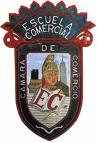 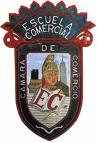 INSTRUCCCIONES:COMO EL CONTADOR DE LA EMPRESA DEBERÁ REGISTRSR EN ESQUEMAS DE MAYOR LOS SIGUIENTES ASIENTOS CONTABLES E IDENTIFICAR CONU  COLOR DIFERENTE LOS ASIENTOS SIMPLES Y LOS ASIENTOS COMPUESTOS.LA EMPRESA CORONADO S, A REPORTÓ LO SIGUIENTE:1. LA EMPRESA COMPRÓ UN EQUIPO DE CÒMPUTO POR $ 80,000 , PAGANDO LA MITAD AL CONTADO Y LA OTRA CON CHEQUE2. LA EMPRESA SOLICITÓ UN PRÉSTAMO POR $ 90,000 QUE DEPOSITÓ EN SU BANCO3. LA EMPRESA ADQUIRIÓ UN TERRENO A CRÉDITO POR $ 450,000 CON DOCUMENTOS.4. LA EMPRESA PAGÓ LOS GASTOS DE PUBLICIDAD EN EFECTIVO POR $ 1,5005. LA EMPRESA VENDIÓ MERCANCÍAS POR $ 150,000 A CRÉDITOMATERIA: CONTABILIDAD ISEMANA NO. 6TEMA: AUMENTOS Y DISMINUCIONES DE LAS CUENTASPROFESOR: YESENIA ROLDÁN CADENA